                   บันทึกข้อความ	บันทึกข้อความ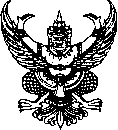 ส่วนราชการ  คณะ/สำนัก/สถาบัน                              โทร.  ๐ ๐๐๐๐ ๐๐๐๐ที่  อว ๐๖๐๑.                                       วันที่              เรื่อง  ขออนุมัติยืมเงินทดรองจ่าย งวดที่ 1เรียน   ผู้อำนวยการกองคลัง (ผ่าน ผอ.สวพ.)ตามที่ข้าพเจ้าได้รับอนุมัติทุนอุดหนุนโครงการวิจัย เรื่อง “						             ” ปีงบประมาณ			จำนวนเงิน			บาท (		     			       )   แล้วนั้น   เพื่อเป็นค่าใช้จ่ายในการดำเนินการวิจัย ข้าพเจ้าจึงขออนุมัติยืมเงินทดรองจ่ายงวดที่ 1 จำนวน				บาท (		                ) ตามเอกสารหลักฐานที่แนบมาพร้อมนี้จึงเรียนมาเพื่อโปรดพิจารณาดำเนินการต่อไป					                 ลงชื่อ ……………………………….……							   (...........................................)      ตำแหน่ง…………………….…………….